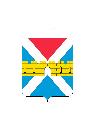 АДМИНИСТРАЦИЯ  КРЫМСКОГО  ГОРОДСКОГО  ПОСЕЛЕНИЯ КРЫМСКОГО РАЙОНАПОСТАНОВЛЕНИЕот 11.09.2023                                                                                                                        № 1102О муниципальной программе «Развитие культуры в Крымском городском поселении Крымского района» на 2024 г.-2026 г.На основании пункта 30 части 1 статьи 14 Федерального закона               от 6 октября 2003 № 131-ФЗ «Об общих принципах организации местного самоуправления в Российской Федерации», в соответствии с пунктом 29 статьи 8 устава Крымского городского поселения Крымского района                              п о с т а н о в л я ю:1. Утвердить муниципальную программу «Развитие культуры                       в  Крымском городском поселении Крымского района» на 2024 г. – 2026 г. (приложение).2. Финансовому управлению администрации Крымского городского поселения Крымского района (Коротеева Е.В.) осуществлять финансирование расходов на реализацию муниципальной программы «Развитие культуры            в Крымском городском поселении Крымского района» на 2024 г. –  2026 г.          в пределах средств, предусмотренных в бюджете Крымского городского поселения Крымского района по программе на соответствующий финансовый год.3. Организационному отделу (Завгородняя Е.Н.) разместить настоящее постановление на официальном сайте администрации Крымского городского поселения Крымского района в сети Интернет.4. Контроль за  выполнением  настоящего постановления оставляю             за собой.5. Постановление вступает в силу с 1 января 2024 г.Заместитель главы Крымского городского поселения Крымского района                                                         А.А. Смирнов